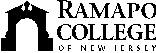 RAMAPO COLLEGE OF NEW JERSEYOffice of Institutional AdvancementPress ReleaseApril 11, 2022Contact: Angela Daidone		   	adaidon1@ramapo.eduRamapo College presents Mack Brandon’s Gospel ExplosionMAHWAH, N.J. – After a two-year hiatus due to COVID-19, Ramapo College professor Mack Brandon is thrilled to be bringing his choir and band back to the Berrie Center for the Arts for an uplifting evening of gospel music on Saturday, April 23 at 8 p.m.  The program will feature twenty-two singers and four instrumentalists.  Brandon, a music professor at Ramapo College for more than twenty years, was the pianist and/or musical director for legendary musician Ben E. King, The Drifters, Average White Band, and the Supremes. His choir features the best voices from around the state, including Ramapo College students. He promises an unforgettable interactive experience sure to bring joy to those in attendance! For more information or to purchase tickets, go to www.ramapo.edu/berriecenter						###Ramapo College of New Jersey is the state’s premier public liberal arts college and is committed to academic excellence through interdisciplinary and experiential learning, and international and intercultural understanding. The College is ranked #1 among New Jersey public institutions by College Choice; is recognized as the state’s top college on the list of Best Disability Schools by Great Value Colleges; was named one of the 50 Most Beautiful College Campuses in America by CondeNast Traveler; and is recognized as a top college by U.S. News & World Report, Kiplinger’s, Princeton Review and Money magazine, among others. Ramapo College is also distinguished as a Career Development College of Distinction by CollegesofDistinction.com, boasts the best campus housing in New Jersey on Niche.com, and is designated a “Military Friendly College” in Victoria Media’s Guide to Military Friendly Schools.Established in 1969, Ramapo College offers bachelor’s degrees in the arts, business, data science, humanities, social sciences and the sciences, as well as in professional studies, which include business, education, nursing and social work. In addition, the College offers courses leading to teacher certification at the elementary and secondary levels, and offers graduate programs leading to master’s degrees in Accounting, Business Administration, Creative Music Technology, Data Science, Educational Technology, Educational Leadership, Nursing, Social Work and Special Education, as well as a post-master’s Doctor of Nursing Practice. 